ATLANTIC CHRISTIAN ACADEMY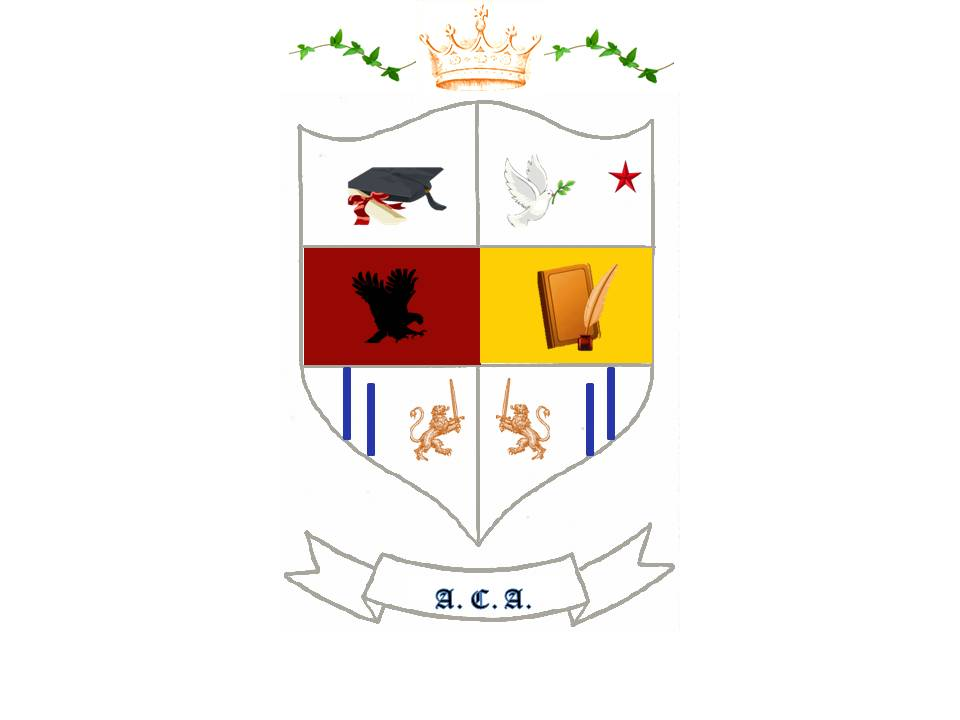 Providing Educational Excellence Since 2008www.Atlanticchristianacademyhs.orgadmin@AtlanticChristianAcademyhs.org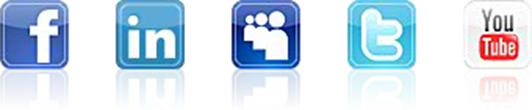 Transfer Student Records Release FormStudent Name: _____________________________________________________________Student Address: ____________________________________________________________Grade for which applying___________ DOB ____________Phone ____________________Previous School Name_______________________________________________________Address____________________________________________________________________Phone ____________________   email ___________________________________________I hereby authorize Atlantic Christian Academy to contact schools to obtain information to support the admission application.I authorize the release of my child's records, documents, and other information requested by Atlantic Christian AcademyStudent Signature ______________________________________________________________Signature of Parents/ Guardians ___________________________________________________Date _______________